I logged in with admin username and password and reached to default page.Note that Navigation Menu is showing up.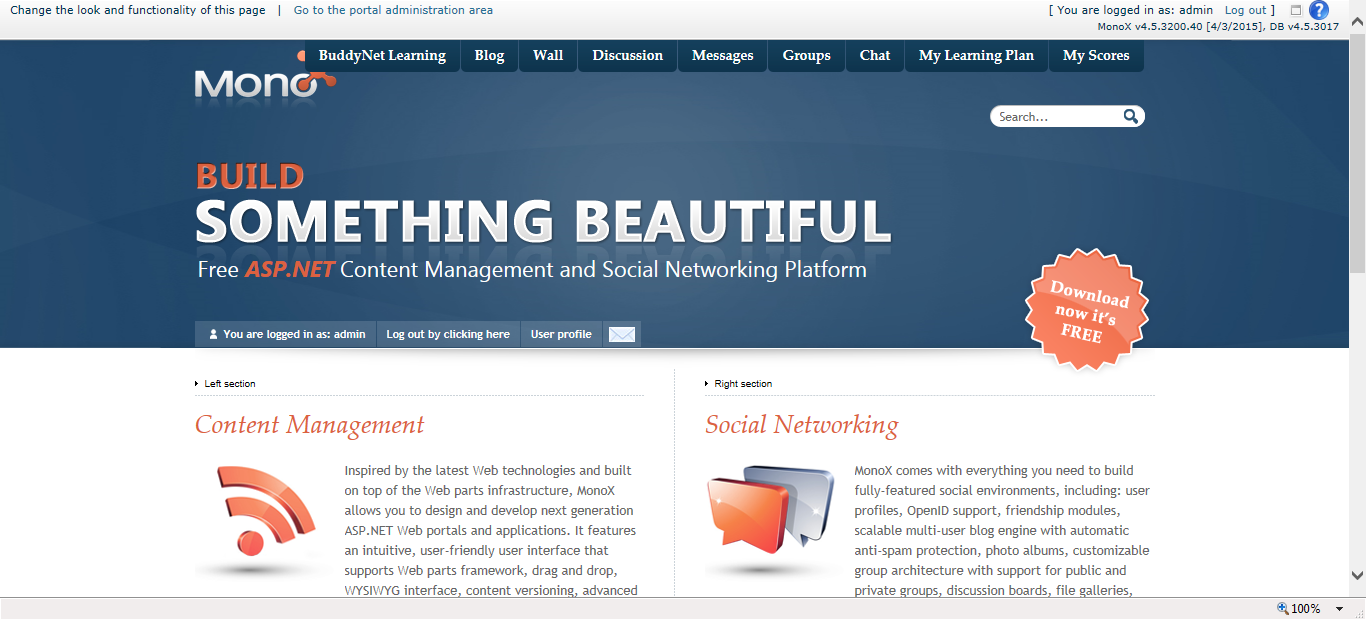 I clicked on “Change the look and functionality of this page” link. And Page tasks tab opens. Note that selected current language is English.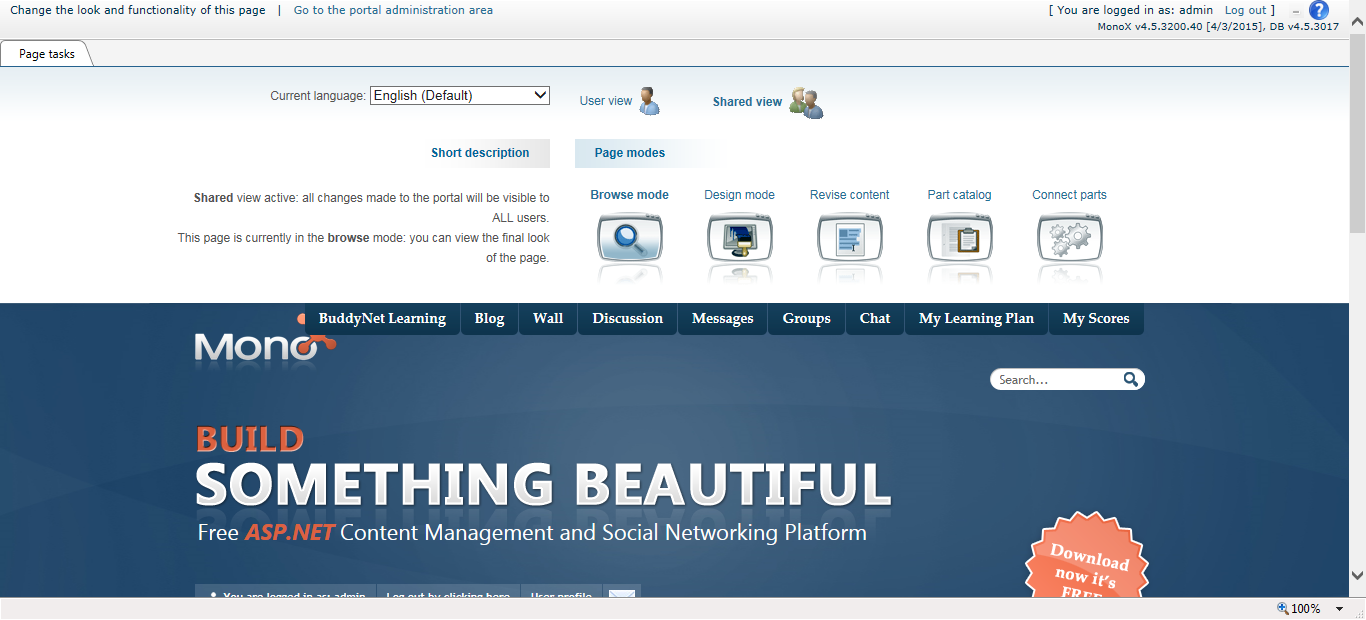 I changed the current language to Spanish.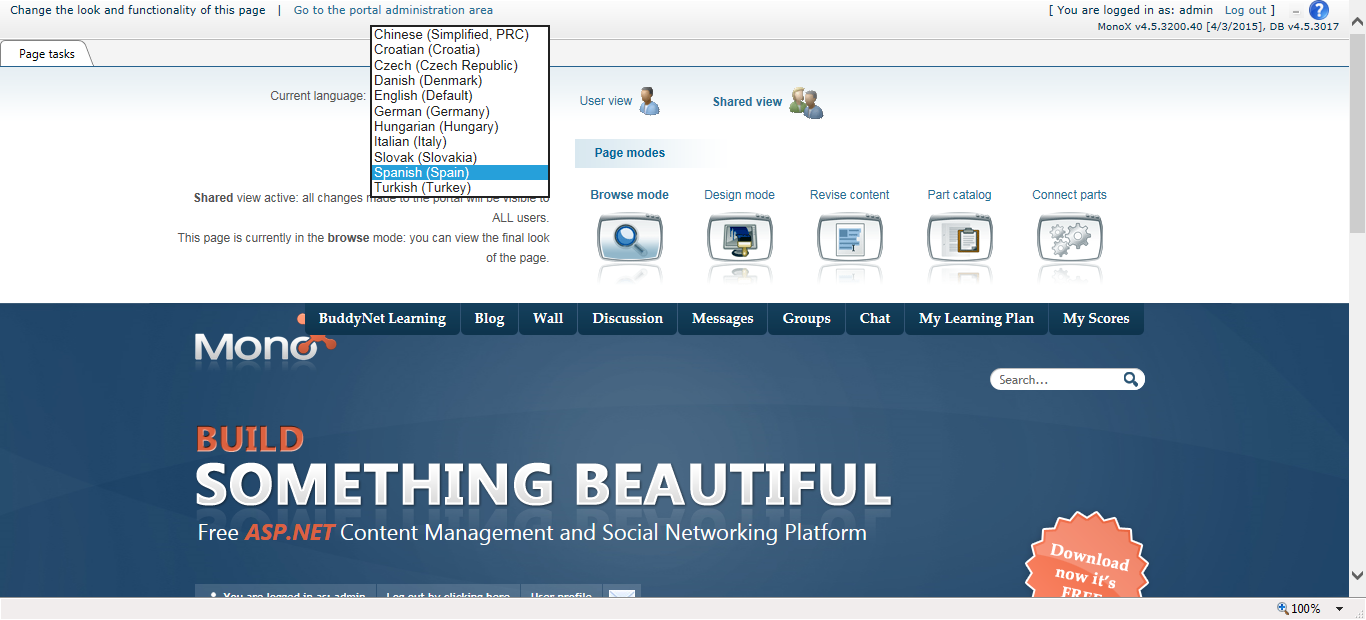 As soon as I choose any other language the Navigation menu goes away. 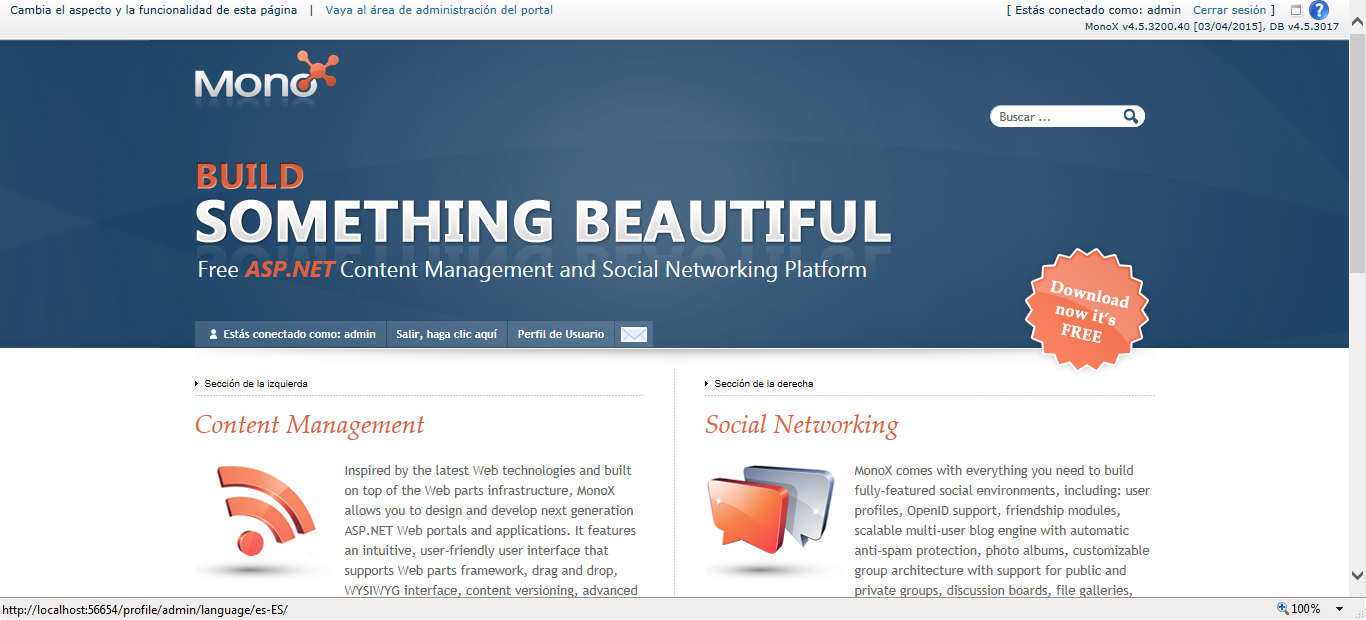 